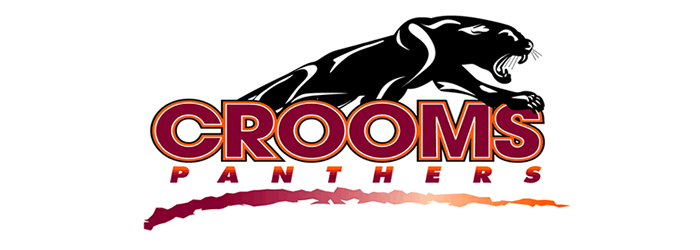 BASEBALL 2018 SCHEDULE** PRESEASON GAME								UPDATED 1/26/2018HEAD COACH: GERARD KINLER			ATHLETIC DIRECTOR: DR. MILLERPRINCIPAL: DR. HANSHAWDATEOPPONENT TIME LOCATION2/12-16LMP PRESEASON CLASSICTBALAKE MARY PREP/LMP2/13**FOUNDATION ACADEMY7:00PRESEASON @LMP2/15 **CORNERSTONE7:00PRESEASON @ LMP2/19MOUNT DORA CHRISTIAN6:00MT. DORA CHRISTIAN2/23LMP4:00SANFORD MEMORIAL STADIUM2/27TRINITY CHRISTIAN 4:00TRINITY CHRISTIAN3/1HALIFAX ACADEMY4:00ZEEN BECK3/6TRINITY CHRISTIAN4:00SANFORD MEMORIAL STADIUM3/8DOWNEY CHRISTIAN4:00SANFORD MEMORIAL STADIUM3/12- 16FL. SPRING TRAINING GAMES3:00BOOMBAH SPORTS3/28HORACE MANN SCHOOL3:00FELT FIELD 0.C.3/29ATLANTIC HIGH SCHOOL4:30ZENN BECK FIELD4/3ATLANTIC HIGH SCHOOL7:00ATLANTIC 4/5MONTVERDE ACADEMY7:00MONTVERDE4/10MONTVERDE ACADEMY4:30SANFORD MEMORIAL STADIUM4/12OAK RIDGE4:00SANFORD MEMORIAL STADIUM4/17DOWNEY CHRISTAN4:30DOWNEY CHRISTIAN4/18HALIFAX ACADEMY5:00ORMOND BEACH SPORTS COMPLEX4/20CITY OF LIFE CHRISTIAN5:30ST. CLOUD ATHLETIC COMPLEX4/25LAKE MARY PREP7:00LAKE MARY PREP4/28MERRITT ISLAND HIGH SCHOOL6:00MERRITT ISLAND HIGH SCHOOL